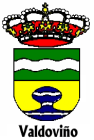 II CERTAMEN DE PINTURA RÁPIDA AL AIRE LIBRE AYUNTAMIENTO DE VALDOVIÑOINSCRIPCIÓN Nº:          (Este número lo cumplimentará la Organización):    II CERTAMEN DE PINTURA RÁPIDA AL AIRE LIBRE AYUNTAMIENTO DE VALDOVIÑOINSCRIPCIÓN Nº:          (Este número lo cumplimentará la Organización):    II CERTAMEN DE PINTURA RÁPIDA AL AIRE LIBRE AYUNTAMIENTO DE VALDOVIÑOINSCRIPCIÓN Nº:          (Este número lo cumplimentará la Organización):    NOMBRE Y APELLIDOSDNI DIRECCIÓNMUNICIPIOMODALIDAD EN LA  QUE PARTICIPAMARCANDO LA CELDA O CELDAS DE LA IZQUIERDA:(Se podrá particpar en distintas categorías, sin embargo los premios no serán acumulativos. Consulten las Bases del Certamen donde están todas las condiciones)PREMIOS GENERALES AYUNTAMIENTO DE VALDOVIÑO: 1º, 2º  y 3º(Podrán participar todas  las personas que estén debidamente inscritas)MODALIDAD EN LA  QUE PARTICIPAMARCANDO LA CELDA O CELDAS DE LA IZQUIERDA:(Se podrá particpar en distintas categorías, sin embargo los premios no serán acumulativos. Consulten las Bases del Certamen donde están todas las condiciones)PREMIO LOCAL(Podrán participar  las personas que estén debidamente inscritas y empadronadas en Valdoviño. Tendrán que presentar un Certificado del Padrón municipal, o en su caso indicar que acepta la comprobación en el Padrón municipal a cargo de la Organización del Certamen; en este último caso marque si acepta la consulta en esta celda:MODALIDAD EN LA  QUE PARTICIPAMARCANDO LA CELDA O CELDAS DE LA IZQUIERDA:(Se podrá particpar en distintas categorías, sin embargo los premios no serán acumulativos. Consulten las Bases del Certamen donde están todas las condiciones)PREMIO JUVENTUD PROYECTO DEL GEOPARQUE DEL CABO ORTEGAL(Podrán participar Las personas que tengan de 18 a 30 anos, teniendo que presentar un certificado de que está empadronado en alguno de los ayuntamientos que conforman el Geoparque: Cariño, Cedeira, Cerdido, Moeche, Ortigueira, San Sadurniño y Valdoviño. En el  caso de Valdoviño el participante podrá o bien presentar el Certificado o permitir la comprobación en el padrón municipal por parte de la Organización del Certamen, en este caso marque si acepta la consulta en esta celda:LA PERSONA QUE PARTICIPA EN ESTE CERTAMEN ACEPTA LAS BASES DEL MISMO:                                     FIRMADO:LA PERSONA QUE PARTICIPA EN ESTE CERTAMEN ACEPTA LAS BASES DEL MISMO:                                     FIRMADO:LA PERSONA QUE PARTICIPA EN ESTE CERTAMEN ACEPTA LAS BASES DEL MISMO:                                     FIRMADO:DOCUMENTACIÓN QUE HAY QUE ANEXAR JUNTO CON ESTA INSCRIPCIÓNFOTOCOPIA DEL DNICERTIFICADO DE EMPADRONAMIENTO (En los casos estipulados)DOCUMENTACIÓN QUE HAY QUE ANEXAR JUNTO CON ESTA INSCRIPCIÓNFOTOCOPIA DEL DNICERTIFICADO DE EMPADRONAMIENTO (En los casos estipulados)DOCUMENTACIÓN QUE HAY QUE ANEXAR JUNTO CON ESTA INSCRIPCIÓNFOTOCOPIA DEL DNICERTIFICADO DE EMPADRONAMIENTO (En los casos estipulados)